Před vznikem obchodní korporace správce vkladu Splácení peněžitých vkladů s.r.o. – před zápisem do OR – nejméně 30 % každého peněžitého vkladu (§ 148 ZOK) a.s. – nejpozději do podání návrhu na zápis do OR – alespoň 30 % jmenovité nebo účetní hodnoty akcií (§ 253 ZOK)Doplacení zbývajících upsaných vkladů s.r.o. - nejpozději do 5 let od vzniku (§ 150 ZOK)a.s – do 1 roku od vzniku společnosti  (§ 344 ZOK)Účtování: 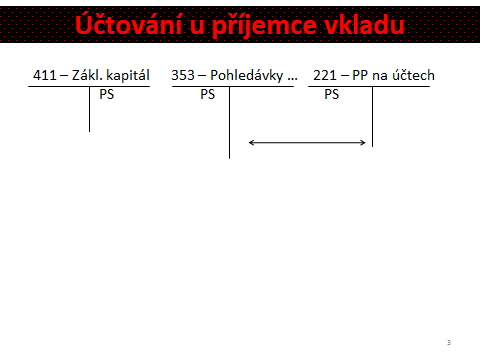 Příklad 3 – Úhrada základního kapitálu peněžitým vkladem     Frozen, a.s. vykázala ke svému vniku pohledávku na účtu 353 – Pohledávky za uspaný základní kapitál ve výši 625 000 Kč. Tato pohledávka byla uhrazena na bankovní účet. Zaúčtujte a doplňte chybějící částky. Do kdy by musela tato pohledávka nejpozději uhrazena? Do 1 roku od vznikuJak by se změnila odpověď, pokud by se jednalo o společnost s ručením omezeným?Do 5 letJak by o účetních případech 1 a 2 účtovali vkladatelé (předpokládejte, že jejich podíl na hlasovacích právech je nižší než 20 %)?367/221Nepeněžité vklady Před zápisem do obchodního rejstříku musí být nepeněžité vklady splaceny Hodnotu nepeněžitých vkladů určuje znalecký posudek Mezi nepeněžité vklady patří:Dlouhodobý majetek Zásoby Pohledávky Cenné papíry Nabývací cena podíluOcenění podílu pro účely daně z příjmůHodnota nepeněžitého nebo peněžitého vkladu člena obchodní korporace A. Vklad dlouhodobého majetku příjemce vkladu zúčtuje příjem vkladu v ocenění dle znalce příjemce vkladu – nabývá aktivum Splácení vkladu – předáním správci vkladu odpisy majetku – znalecký posudek, účetní odpisy dle rozhodnutí příjemce vkladu, daňové odpisy – pokračuje, tak jak započal vlastník 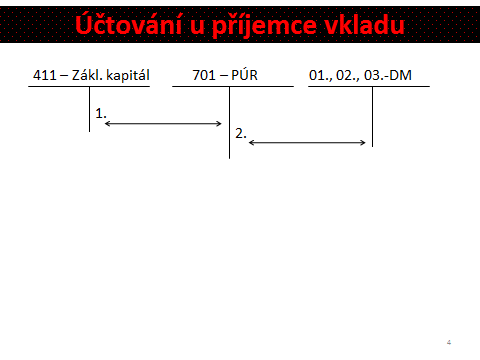 otevření účtu ZK           2. Otevření účtů DMPříklad 4 – Nepeněžitý vklad – dlouhodobý majetek   Pan Jakub vložil do společnosti FRUIT, s.r.o.Stroj na výrobu ovocného džusu, pořizovací cena 65 000 Kč, zůstatková cena 45 000 Kč Osobní automobil, pořizovací cena 180 000 Kč, zůstatková cena 120 000 Kč Peněžitý vklad 100 000 Kč (byl splacen ihned v plné výši) Paní Jana vložila do společnosti FRUIT, s.r.o.Budovu, pořizovací cena 400 000 Kč, zůstatková cena 300 000 Kč Pozemek, pořizovací cena 100 000 Kč (byl splacen ihned v plné výši) Peněžitý vklad 35 000 Kč.Základní kapitál je tvořen souhrnem hodnoty peněžitých a nepeněžitých vkladů ve výši 750 000 Kč (nepeněžité vklady byly znalecky oceněny). Zaúčtujte výše uvedené z pohledu společnosti.Účtování ke dni vzniku (u společnosti) B. Vklad zásob Zásoby = materiál, vlastní výroba, zboží Příjemce – znalecké ocenění x daňová uznatelnost jen do výše zůstatkové ceny u vkladatele C. Vklad pohledávek Vkladatel vkládá ve jmenovité hodnotě, příjemce vkladu zaúčtuje pohledávku ve znalecké hodnotě ČísloTextČástkaMDD1.VBÚ – úhrada peněžitého vkladu 400 0002213532.VBÚ – úhrada peněžitého vkladu 225 000221353ČísloTextČástkaMDD1.ID – vklad stroje (znalecké ocenění)45 0000227012.ID – vklad osobního automobilu (znalecké ocenění)120 0000227013.VBÚ – peněžitý vklad 100 0002217014.ID – vklad budovy (znalecké ocenění)340 0000217015.ID – vklad pozemku (znalecké ocenění) 110 0000317016.VBÚ – peněžitý vklad 35 0002217017.ID – upsaný základní kapitál 750 000701411